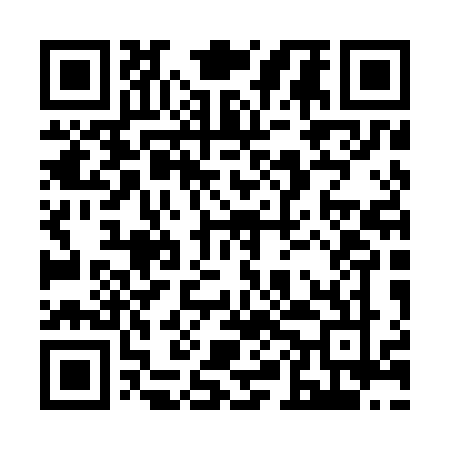 Ramadan times for Ewina, PolandMon 11 Mar 2024 - Wed 10 Apr 2024High Latitude Method: Angle Based RulePrayer Calculation Method: Muslim World LeagueAsar Calculation Method: HanafiPrayer times provided by https://www.salahtimes.comDateDayFajrSuhurSunriseDhuhrAsrIftarMaghribIsha11Mon4:144:146:0411:523:465:405:407:2412Tue4:114:116:0211:513:475:425:427:2613Wed4:094:095:5911:513:485:445:447:2814Thu4:064:065:5711:513:505:455:457:3015Fri4:044:045:5511:513:515:475:477:3116Sat4:024:025:5311:503:525:495:497:3317Sun3:593:595:5011:503:545:505:507:3518Mon3:573:575:4811:503:555:525:527:3719Tue3:543:545:4611:493:565:545:547:3920Wed3:523:525:4411:493:585:555:557:4121Thu3:493:495:4111:493:595:575:577:4322Fri3:463:465:3911:484:005:595:597:4523Sat3:443:445:3711:484:026:006:007:4724Sun3:413:415:3511:484:036:026:027:4925Mon3:393:395:3211:484:046:046:047:5126Tue3:363:365:3011:474:056:056:057:5327Wed3:333:335:2811:474:076:076:077:5528Thu3:313:315:2611:474:086:096:097:5729Fri3:283:285:2411:464:096:106:107:5930Sat3:253:255:2111:464:106:126:128:0131Sun4:234:236:1912:465:127:137:139:031Mon4:204:206:1712:455:137:157:159:052Tue4:174:176:1512:455:147:177:179:073Wed4:144:146:1212:455:157:187:189:094Thu4:124:126:1012:455:167:207:209:115Fri4:094:096:0812:445:177:227:229:146Sat4:064:066:0612:445:197:237:239:167Sun4:034:036:0412:445:207:257:259:188Mon4:004:006:0112:435:217:277:279:209Tue3:573:575:5912:435:227:287:289:2210Wed3:543:545:5712:435:237:307:309:25